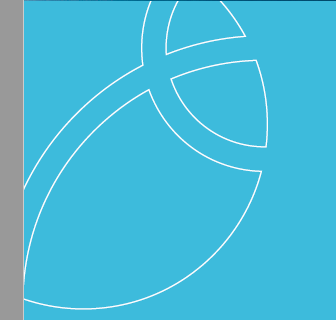 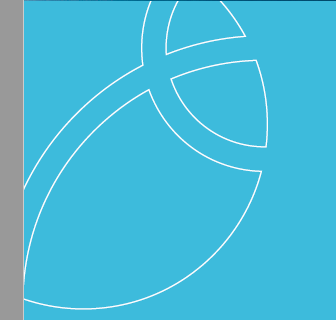 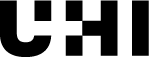 University of the Highlands and IslandsAquaculture Industry Engagement Fund ROUND 7b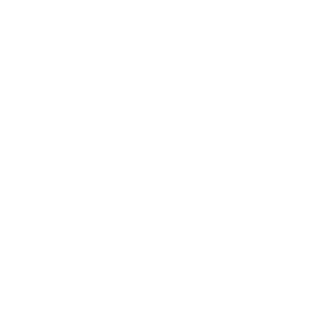 Application FormUniversity of the Highlands and Islands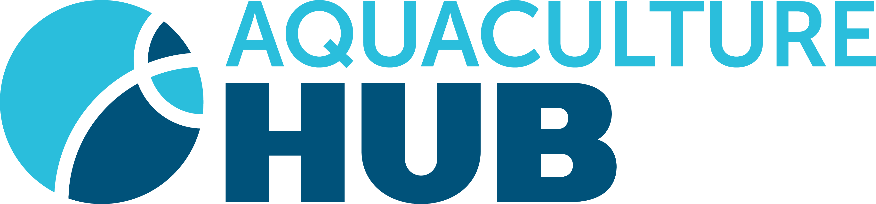 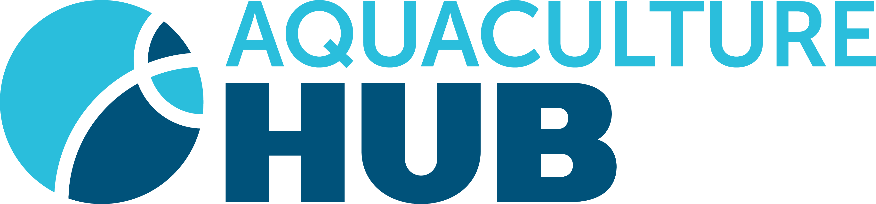 AQUACULTURE 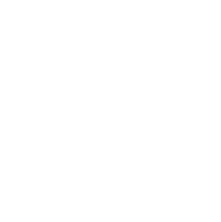 INDUSTRY ENGAGEMENT FUND The principle aim of the Aquaculture Industry Engagement Fund (AIEF) is to facilitate engagement between the knowledge, science, and innovation resources at UHI and the commercial and regulatory sectors of the aquaculture industry.  All funded projects will have a knowledge exchange or innovative element at their core and there will be a requirement for the applicants to provide a final report and a short case study suitable for wider publication (e.g., on UHI website).EnquiriesIf you have a query about the AIEF, or need assistance in finding and contacting a university partner, contact:Gregg Arthur  gregg.arthur@uhi.ac.uk   or   Keith Davidson (SAMS) Keith.Davidson@sams.ac.uk             or   chat/call via TeamsKey Dates: All enquiries (verbal or email) should be made before 		26 January 2024All applications must be received by 				17:00 h							Wednesday 31 January 2024Project is expected to start 					Winter – Spring 2024Project to be completed by					31 July 2024There should be just one Lead Applicant but if you require to add additional spaces for partners, please copy and paste the relevant tables.  Lead Applicant from UHI Copy and paste additional section B.2 if more than one other UHI partnerCopy and paste additional section B.3 if more than one non-UHI partnerCollaborationSubsidy Control Act ComplianceIntellectual Property (IP)The development of new IP is not necessarily a prerequisite for success in the AIEF.  However, early consideration of IP is essential for appropriate arrangements to be put in place at the outset of the project.Note: you do not have to deliver against all seven of the University Innovation Fund Outcomes 2017-2024 listed below in Table C, but the project should meet at least one of these objectives.  UHI has confirmed to SFC in our outcome agreement that all outcomes will be strived for but that outcomes one to four will be prioritised.Describe in Section D what you intend to do and why.  The description should include:Rationale for the project:requirement for projectdoes it build on existing activities? potential value etc.AimsMethods / ActivitiesOutputs and OutcomesYou may find it helpful to number the methods and outcomes into work packages (WP1, WP2, etc.).  Numbered activities can be used when preparing a Gannt chart or when completing the project timeline in Section E.The information provided in Section D should not exceed 2000 words. The assessors reviewing this application may not have specialist knowledge about the subject so please provide enough supporting detail for the project to be assessed based on this application form alone.Complete the table below or submit a separate Gantt chart to describe the timeline of activities, milestones, and timing of outputs/deliverables, etc. attributed to each month (to complete this table, replace ‘mm’ with correct months and shade cells to suit – shaded cells provided for guidance).UHI have requested that AIEF (and Challenge Fund) projects be started and completed within the current academic financial year.  This would mean a latest completion date of 31 July 2024.  If there are reasons why completing this project by 31 July is not possible, please describe why, and the Aquaculture Hub will request an extension into acFY24_25.Application for Funds from UHI Aquaculture Industry Engagement FundApplication for Funds from UHI Aquaculture Industry Engagement FundApplication for Funds from UHI Aquaculture Industry Engagement FundSECTION A: Project SUMMARYA.1Project Title:  A.1Non-Technical SummaryApproximately 100 wordsApproximately 100 wordsApproximately 100 wordsApproximately 100 wordsApproximately 100 wordsA.1Project Type: Select 1 that most applies Research / Innovation Research / Innovation Education / Training Engagement (e.g., workshop) Other (Please specify)A.1Collaborations (x) No 	– None other UHI Academic Partners are involved in projectNo 	– None other UHI Academic Partners are involved in projectNo 	– None other UHI Academic Partners are involved in projectNo 	– None other UHI Academic Partners are involved in projectA.1Collaborations (x) Yes 	– One other UHI Academic PartnerYes 	– One other UHI Academic PartnerYes 	– One other UHI Academic PartnerYes 	– One other UHI Academic PartnerA.1Collaborations (x) Yes 	– More than one other UHI Academic partnerYes 	– More than one other UHI Academic partnerYes 	– More than one other UHI Academic partnerYes 	– More than one other UHI Academic partnerA.1Project Durationmonths (typically, 1 – 6 months)months (typically, 1 – 6 months)months (typically, 1 – 6 months)months (typically, 1 – 6 months)A.1Estimated Start DateA.1Date of application submissionA.2Are new staff required for the project?  yes      no      If yes, provide details:A.2Will your project create research data?  If so, how will data be stored for future use at project end? yes      no      If yes, provide details:A.2Does the project require approval from UHI Research Ethics Committee (REC) and/or other permissions? (e.g., Home Office licence for regulated procedures with animals)  yes      no      If yes, provide details:A.2I have considered alternative sources of funding for this project with the project collaborators (such as a Standard Innovation Voucher from Interface UK) and I confirm the AIEF is an appropriate funder for this project  yes          A.2Total project cost (Copied from Section F)A.2Total funding requested from AIEF (Copied from Section F)Section B: Applicant DETAILSB.1Lead ApplicantTitleFirst NameSurnameB.1Position heldB.1E-mail addressB.1Telephone/Mobile(incl. STD code)B.1UHI Academic Partner B.1UHI Academic Partner Contact address (incl. postcode)B.1If the recipient of the Letter of Agreement is different to the Lead Applicant or Address above, please provide the relevant name, position, and contact details.Project Partner from UHI (including any from the same Academic Partner as B.1)B.2Name Title First NameSurnameB.2Position heldB.2E-mail addressB.2Telephone/Mobile(incl. STD code)B.2UHI Academic Partner B.2UHI Academic Partner Contact address (incl. postcode)Non-UHI Project Partner B.3Name TitleFirst NameSurnameB.3Position heldB.3Organisation name (include website URL if relevant)B.3Organisation typeB.3Number of employees (Or enter “not known”)B.3E-mail addressCompanyContactB.3TelephoneCompanyMobile(incl. STD code)B.3Address (incl. postcode)B.3Consent to being contactedHas this person given their consent for us have their contact details and for them to be contacted? no     consent not given yes    date of consent given:  __________________Allowed Methods of contact:   email  /  bulk email  /  phone  /  mail     (Strikethrough any that are not consented)What is their preferred method of contact?  Any of the Allowed Methods   or     email (specify):Has this person given their consent for us have their contact details and for them to be contacted? no     consent not given yes    date of consent given:  __________________Allowed Methods of contact:   email  /  bulk email  /  phone  /  mail     (Strikethrough any that are not consented)What is their preferred method of contact?  Any of the Allowed Methods   or     email (specify):Has this person given their consent for us have their contact details and for them to be contacted? no     consent not given yes    date of consent given:  __________________Allowed Methods of contact:   email  /  bulk email  /  phone  /  mail     (Strikethrough any that are not consented)What is their preferred method of contact?  Any of the Allowed Methods   or     email (specify):B.4Has the Lead Applicant and UHI Project Partners worked together before? yes      no        not applicable   B.4Has the Lead Applicant and non-UHI Project Partners worked together before? yes      no        not applicable   If yes, provide details:B.5Applicant has confirmed with the Industrial Partner (or any other third party involved in the project) that they are aware of Subsidy Control Act 2022 and are satisfied the limits will be adhered to as identified?   yes      no        not applicable   Provide the name of the person(s) that provided you with this advice (e.g., the name of grants or finance officer):B.6Please provide details of how any IP will be managed, including its identification, and demonstrating agreement between the relevant partners on who will have access to any background IP and ownership of any foreground new IP - including the management of any confidentiality issues, such as by a non-disclosure agreement.  Section C: Relevance to UNIVERSITY INNOVATION FUND OUTCOMESCDesired OutcomesIf outcome is relevant to project, describe how this project meets the selected outcomes?                            (up to 100 words each)COutcome one (demand stimulation): Working with Scotland’s enterprise agencies, Scottish Government, business networks, Interface, and others, Scottish HEIs will have helped to increase the demand and quality of engagement from businesses and the public sector for university services.COutcome two (simplification / commercialism): in partnership with the Enterprise Agencies (EAs) and Interface, Scottish HEIs as a sector will have demonstrably simplified business access to the knowledge and expertise in Scottish universities.COutcome three (simplification / greater innovation):in partnership with the EAs and Interface, Scottish HEIs will, at a national level, have made strategic use of their sectoral knowledge to promote greater innovation in the economy (including beyond non-STEM).COutcome four (entrepreneurialism): Scottish HEIs as a sector will have made a significant and positive change in the way entrepreneurial opportunities are promoted and delivered to students, HEI staff, and businesses.COutcome five (international): in partnership with Scottish Development International, Connected Scotland and others, Scottish HEIs will have pooled their knowledge and networks, and shared good practice to promote and engage Scotland internationally (operating under Scotland’s International Framework).COutcome six (inclusive growth and social impact): Building on current and good practice Scottish HEIs will have scaled up their support of the Scottish Government’s ambitions for inclusive growth COutcome seven (equality and diversity): Building on current and good practice HEIs will have ensured positive promotion of equality and diversity in staff and all who are affected by the use of the UIF.Section D: Project DETAILDProject Title:(Copied from Section A)DBackground: (Describe the need and the approach taken in designing the project – e.g., how was the project co-designed or developed with other partners)DProject Description: (Summarise the proposed project – what is it you hope to do and what is hoped to be achieved)DCollaboration:(Describe how the collaboration will enhance the project, e.g., the sharing of expertise, specialist facilities, etc. and include the role of each partner.  Also indicate what indirect outcomes may be achieved through this collaboration).DMethod(s) of delivery / activity(s) and resource requirements:(Include reason(s) why these methods have been selected, who will deliver the activities and how that process will be managed)DOutcome(s) / Output(s): (What are the expected outcomes of the project?How will the outputs/impacts be shared?Which of UHI Aquaculture Hub annual target(s) would this proposal help to meet?) A copy of the targets is appended to the AIEF Guidance notesDRisks and mitigation measures: (e.g., technical risk, risk to project success, management strategies, delays, approvals from Research Ethics Committee, COVID restrictions, licences, regulatory, political, etc.)DDescribe the likely scope for extending this work after completion of the project:Section E: Project TIMELINEE.1Activity                    (2024)mmmmmmmmmmmmDeliverable/MilestoneE.1WP1 E.1WP2E.1WP3E.1WP4E.1E.1E.1E.1E.1WP5 Final data analysis, report writingFinal reportE.2Please provide a reason why your expected finish date in E.1 extends beyond 31 July 2024 (and into acFY 2024_25)This option is no longer available.  Projects awarded in academic year 2023-24 need to also be completed in the same year.Section F: Project COSTSSection F: Project COSTSSummary of total estimated costs (please state total costs, inc. of VAT, where that is appropriate) >>> NOTE: UHI have stated that indirect costs (overheads) are not an eligible item Summary of total estimated costs (please state total costs, inc. of VAT, where that is appropriate) >>> NOTE: UHI have stated that indirect costs (overheads) are not an eligible item 